Aufgabe 1: Was findest du a.) bei der Partnerwahl und b.) bei der Auswahl deiner Freunde wichtig? Interessiert dich mehr das Aussehen oder die Eigenschaften – ist das bei dir heute noch genauso wie früher? Mach dir Notizen und sprecht anschließend in 3er Gruppen darüber.Aufgabe 2: Schau dir mit deinem Nachbarn das Bild an. Welche Assoziationen habt ihr? Was könnte das mit dem Thema Männer und Frauen zu tun haben?Aufgabe 3a: Welche Eigenschaften hat ein Eisberg? ________________________________________________________________________________________________________________________________________________________________Aufgabe 3b: Kann man diese Eigenschaften auf eine Person übertragen? Wenn ja, ist das dann positiv oder negativ? Diskutiere mit deinem Nachbarn darüber.♥ ♥ ♥ ♥ ♥ ♥ ♥ ♥ ♥ ♥ ♥ ♥Aufgabe 4: Hör dir das Lied an. Musikbarometer – Wo befindet sich das Lied auf einer Skala von 0 (total doof) bis 10 (super)?0	      1	           2	               3	                    4		    5	         6	              7	                  8	  	   9	   10Aufgabe 5 : Wovon handelt das Lied? 		_____________________________________________________________________________________________________________________________Aufgabe 6 : Welche Wörter oder Wortfragmente hast du verstanden? Vergleiche mit deinem Nachbarn.____________________________________________________________________________________________________________________________________________________________________________________________________________________________________________________________________________________________________________________________________________________________Aufgabe 7: Hör das Lied noch einmal und ergänze die fehlenden Wörter.Andreas Bourani „Eisberg“ (http://www.youtube.com/watch?v=L5yZemdTR2k)Ich zeig dir nur die weiße____________, die gute Seite rein und __________.
Der ganze Dreck auf dem ich sitze, ist für dein Auge______________.

Bin wie ein Eisberg, hart und______________.
Ich treib __________ auf dem Meer. 
Nehm‘ jede Welle ohne Mühe.
Aber mein _________ Herz schlägt schwer.

Und tief unterm Eis fühl‘ ich mich so wie du. 
Ich steuer irgendwo da draußen auf die ___________________ zu.

Ich will glänzen. 
Ich will_____________. 
und ich tu, als tät nichts______________.
Würd dir gerne alles zeigen. 
Bin ein Eisberg auf der See.

Vielleicht wird’s morgen für mich regnen.
Und irgendwann ergeb ich mich. 
Wenn wir uns je wieder begegnen, dann zeig ich dir mein ____________Ich. 

Und tief unterm Eis fühlst du dich so wie ich.
Ich steuer irgendwo da draußen immer Richtung Licht. 

Ich will glänzen.
Ich will________________. 
und ich tu, als tät nichts weh. 
Würd dir gerne alles zeigen.
Bin ein Eisberg auf der See.

Ich werd mich aus dem Wasser heben.
Und dich mit nach oben_____________. 
Wir werden überm Eismeer schweben und zum ersten Mal _______________.

Oh Oh Oh … 

Ich will glänzen.
Ich will _____________. 
und ich tu, als tät nichts______________. 
Würd dir gerne alles zeigen. 
Bin ein Eisberg auf der See. 

Ich will glänzen. 
Ich will_______________. 
und ich tu, als tät nichts______________. 
Würd dir gerne alles zeigen. 
Bin ein Eisberg auf der See.Aufgabe 8: Was bedeuten folgenden Textpassagen? Ordne zu.1 Ich zeig dir nur die weiße Spitze, die gute Seite rein und klar.2 der ganze Dreck3 unsichtbar4 bin wie ein Eisberg, hart und unverletzbar5 nehm‘ jede Welle ohne Mühe6 ich will glänzen, ich will scheinen und ich tu, als tät nichts weh7 das wahre Icha man kann das nicht sehenb Man sieht von einer Person nur die guten Eigenschaften.c Schwierige Lebenssituationen sind für mich kein Problemd nach Außen immer nett, freundlich; niemand kann sehen, wie es der Person wirklich gehte Problemef keine Person kann in meine Seele gucken und mich durch ihre Handlungen verletzen g so ist die Person wirklichAufgabe 9: Was wünscht sich der Sänger?______________________________________________________________________________________________________________________________________________________________________________Aufgabe 10: Bist du auch so eine Person, die tut, als könnten andere Personen sie durch Worte und Handlungen nicht verletzen? Warum? Wenn du magst, sprich mit einem Mitspieler darüber.Andreas Bourani „Eisberg“ (http://www.youtube.com/watch?v=L5yZemdTR2k)Ich zeig dir nur die weiße Spitze, die gute Seite rein und klar.
Der ganze Dreck auf dem ich sitze, ist für dein Auge unsichtbar.

Bin wie ein Eisberg, hart und unverletzbar.
Ich treib alleine auf dem Meer. 
Nehm jede Welle ohne Mühe.
Aber mein kaltes Herz schlägt schwer.

Und tief unterm Eis fühl‘ ich mich so wie du. 
Ich steuer irgendwo da draußen auf die Lichter zu.

Ich will glänzen. 
Ich will scheinen. 
Und ich tu als tät nichts weh.
Würd dir gerne alles zeigen. 
Bin ein Eisberg auf der See.

Vielleicht wird’s morgen für mich regnen.
Und irgendwann ergeb ich mich. 
Wenn wir uns je wieder begegnen, dann zeig ich dir mein wahres Ich. 

Und tief unterm Eis fühlst du dich so wie ich.
Ich steuer irgendwo da draußen immer Richtung Licht. 

Ich will glänzen.
Ich will scheinen. 
Und ich tu als tät nichts weh. 
Würd dir gerne alles zeigen.
Bin ein Eisberg auf der See.

Ich werd mich aus dem Wasser heben.
Und dich mit nach oben ziehen. 
Wir werden überm Eismeer schweben und zum ersten Mal verstehen.

Oh Oh Oh … 

Ich will glänzen.
Ich will scheinen. 
Und ich tu als tät nichts weh. 
Würd dir gerne alles zeigen. 
Bin ein Eisberg auf der See. 

Ich will glänzen. 
Ich will scheinen. 
Und ich tu als tät nichts weh. 
Würd dir gerne alles zeigen. 
Bin ein Eisberg auf der See.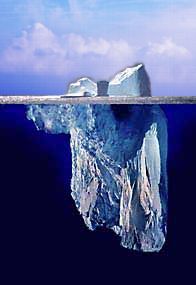 _________________________________________________________________________________________________________________________________________________________________________________________________________________________________________________________________________________________________________________________________________________________________________________________________________________________________________________________